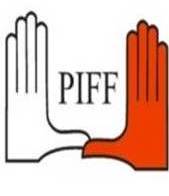 17th Pune International Film Festival10th –17th January, 2019.Entry Form - Marathi Feature Film Competition / Non competitionPlease exercise great care in filling this form as it is the PRIMARY SOURCE of data for the        Pune International Film Festival and will be reflected in its publications. Additional sheets with information/ explanations duly signed, stamped and dated can be attached if necessary.THE FILMSent For				     Competition	          Non competition(You may submit for both sections by ticking)Original TitleEnglish TitleScreening Format (Note-Only the print formats subtitled in English will be accepted)ColourRun Time in minutes Year of ProductionProduction CompanyProducer Country of ProductionDirector ScreenwriterCinematographerEditorCostume DesignerSound DesignerMusic Composer Production DesignerSynopsis of the Film 	(150 min to 180 words max)Director’s Biography 		(80 min to 100 words max)Directors’ Filmography (6 titles max)Principal CastWebsite of the Film:Name of the Festivals in which the film has participated, with years (5 max)CBFC certification dateFilm Stills - High resolution (min 300 dpi)(Attach 2 stills & send along with the form)	Photo of Director - High resolution (min 250 dpi)(Attach 2 photos & send along with the form)Trailer of the film for promotional use ( 3 mins)Premiere Status:World Premiere: Films screened for the first time to any audience, including country of origin.  International premiere: Films screened for the first time to an audience outside country of origin.Indian premiere: Films screened for the first time to an audience in India. Contact DetailsContact Person NamePhone Number			Mobile Number	EmailWorld SalesNamePhone No	EmailWebsiteTECHNICAL FEATURES 														DCPFormatScreen ratio (Select) Value of the DCP  in the Country of origin (in INR): PRINT Prints must be sent in clearly numbered, mentioning Film Titles in English on each of the film case if in digital format then complete information of the hard disc. Agreement of participation of film:  To,The 17th Pune International Film Festival, 2019.The producer/ right holder commits to refrain from withdrawing the film from the festival once selected. This film is lent to the festival under regulations of International Film Festivals. I have read the regulations of the Pune International film festival of India and accept them. The information supplied in this form is true and accurate. Date: __________________________			Place: _____________________________Signature: _____________________			Seal:_______________________________Please send this entry form and 1 DVD screener to the below address: 
Dr. Jabbar PatelChairman/ DirectorPune International Film FestivalFlat No 1, Sarjai Building, Near Sai Baba mandir,Mukund Nagar, Pune -Satara road,  Pune - 411037, India 
Tel: +91 20 24264747CRUUSB